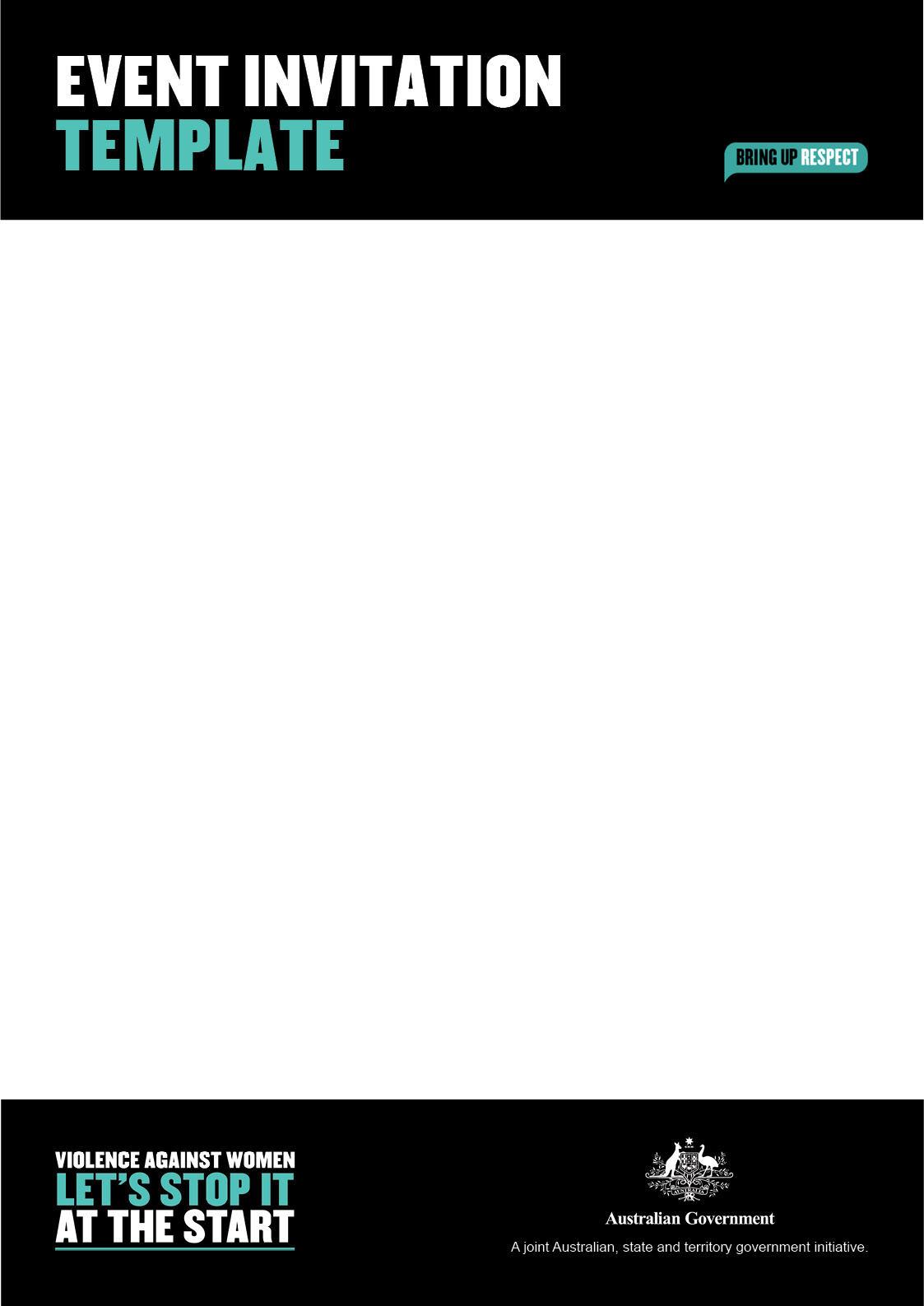 You’re invited to [event name]Event name:Host:Date & Time: Address:[A short description of the event and what it involves]Together we can create a future free from disrespect and violence against women.As a community, we know that not all disrespect towards women results in violence, but all violence against women starts with disrespect. [Organisation Name] is proud to support the Australian Government’s Stop it at the Start campaign, to help create a future free from violence for women and children. The campaign highlights how as mums and dads, family members, teachers, coaches, employers and role models, we all play a role in bringing up a generation of respectful young people.To help support this initiative, we invite you to join us at [Insert event name].This event is a part of our commitment to respect and gender equality, and contributing to a positive change for the future. By having regular, ongoing and proactive conversations about respect with our young people, we can set them up for happy, healthy relationships as adults.We hope you’ll join us in supporting a change that ripples far and wide because when we bring up respect, respect grows.For more information about [Event name] and to RSVP, [insert details]. For more information about the Stop it at the Start campaign, including helpful tools and resources, visit respect.gov.au/community.